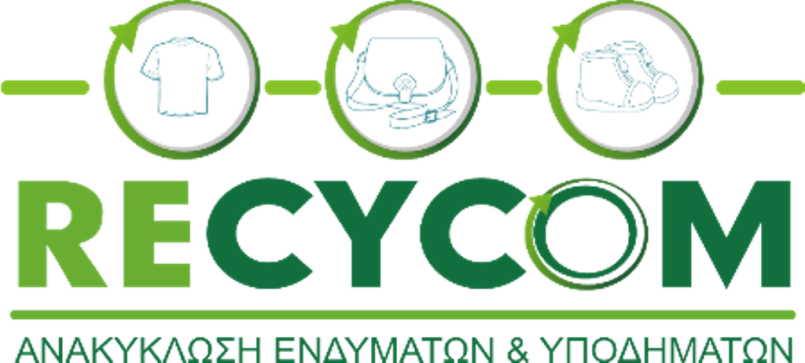 ΤΟΠΟΘΕΣΙΕΣ ΚΑΔΩΝ ΑΝΑΚΥΚΛΩΣΗΣΔΗΜΟΣ ΑΜΑΡΟΥΣΙΟΥ ΑΓ. ΘΩΜΑΣΟδός Νερατζιώτισσης , ΓέφυραΑΓ. ΑΝΑΡΓΥΡΟΙΟδός Θέμιδος & Μ. ΑλεξάνδρουΕΡΓΑΤ. ΚΑΤΟΙΚΙΕΣΠλατεία Εργατικών ΚατοικιώνΟδός Νερατζιώτισσης (Εκκλησία)Οδός Ολυμπίας & Δραγατσανίου (Π. Χαρά)ΠΕΡΙΟΧΗ ΚΑΤΠαιδική Χαρά ΑμαλίειοΚΟΚΚΙΝΙΑΝεκροταφείο ΑμαρουσίουΟδός Μεσογείων & Αναπαύσεως (Π. Χαρά)ΚΕΝΤΡΟΓυμναστήριο  ‘ΣΠ. ΛΟΥΗΣ’ΚΑΡΠΑΘ.-ΗΠΕΙΡ/ΚΑ-ΔΩΔΩΝΗΟδός Διακογιάννη & Χρυσοχέρη (Π. Χαρά – Καρπαθίων)ΝΕΑ ΛΕΣΒΟΣΟδός Στρατηγού Δαγκλή (Δίπλα στη στάση)Οδός Αλκαίου (Π. Χαρά)Ν. ΜΑΡΟΥΣΙ-ΣΙΣΜΑΝΟΓΛΕΙΟΟδός Κυπριών Αγωνιστών (στο σχολείο) Νέο ΜαρούσιΠάρκο Κερκύρας (Παράλληλα Αττικής Οδού)Οδός Κερκύρας & Σαχτούρη (Π. Χαρά)Ν. ΤΕΡΜΑΠλατεία Δωδεκανήσου (Είσοδος Π. Χαράς)Ν. ΦΙΛΟΘΕΗΠλατεία Νίκης (Νέα Φιλοθέη)Πάρκο Νεαπόλεως ( Δίπλα από την εκκλησία)ΟΛΥΜΠΙΑΚΟ ΣΤΑΔΙΟΟλυμπιακό Στάδιο ( Είσοδος Γηπέδων Skate  )ΠΟΛΥΔΡΟΣΟΟδός Φραγκοκλησσιάς (Π. Χαρά)Οδός Κορυτσάς (Π. Χαρά)Παιδική Χαρά ΡοδοδάφνηςΠΑΡΑΔΕΙΣΟΣΟδός Παραδείσου (Ιππικός Όμιλος)ΣΥΓΓΡ.-ΑΝΑΒΡΥΤΑ-ΒΟΡΡΕΟδός Φοινίκων (Δίπλα στη δημ. στάση)Οδός Σαράφη & ΜανδηλαράΟδός Σοφοκλέους & Πυθαγόρα (Π. Χαρά)ΣΩΡΟΣΟδός Σωρού & ΖεκάκουΣΤΟΥΝΤΙΟΟδός Στουντίου (Έξωθεν από το Χαμόγελο του παιδιού)ΨΑΛΛΙΔΙ-ΠΕΛΙΚΑΟδός Λάσκαρη (Δίπλα από το σχολείο)ΑΓΙΟΣ ΝΙΚΟΛΑΟΣΣωκράτους – Χαιμαντά - Πλουτάρχου